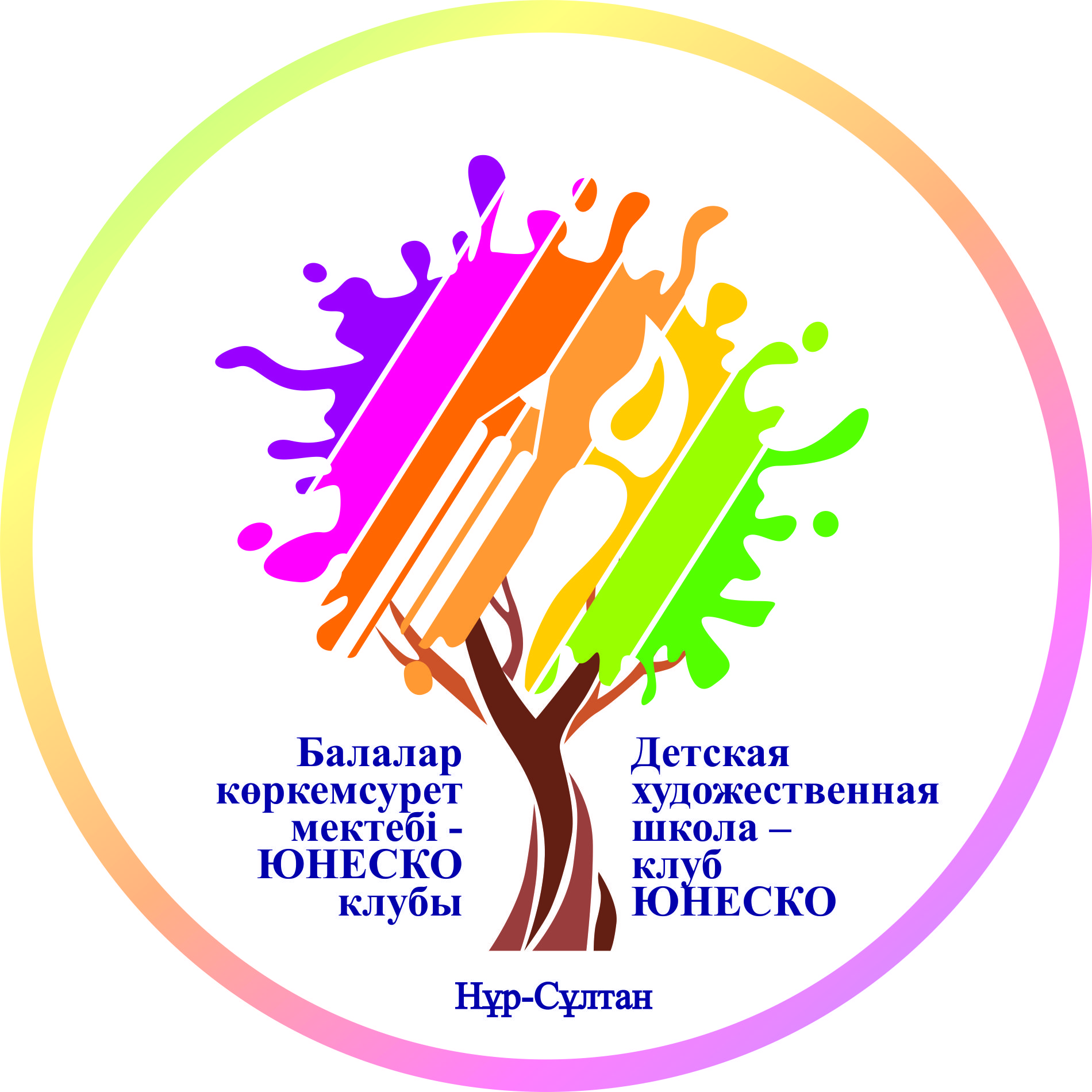 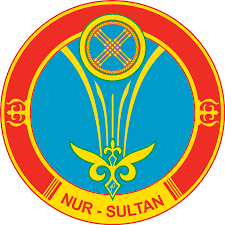 ПОЛОЖЕНИЕо республиканском конкурсе детских рисунков«Спешите творить доброту»Общие положения1.1.Цель:воспитание гармонически развитой личности современного общества, формирования у детей,нравственности, духовности, осознание значимости проявления добрых чувств к окружающему миру, формирование знаний об общечеловеческих ценностях: любви, доброте, через участие в творческих проектах Республиканского масштаба.     1.2Тематика детских рисунков           «Добрый мир вокруг меня »,       «Я начинаю день с Доброты»,             «Доброта – это моя семья»,            «Мой добрый друг»           «Доброе сердце мамы»;           «Животные – мои добрые друзья»;           «Доброта бабушкиной ладони»;           «Доброта учительских глаз»;           «Школа – территория доброты»;           «Добрый и любимый город»           «Мы  - самый добрый двор»   Участники могут предложить и другие темы, соответствующие основной идее КонкурсаII.  Организаторы конкурса Организатором  Конкурса является Министерство образования и науки Республики Казахстан (далее-Министерство)Соорганизатором Конкурса является  Детская художественная школа – клуб ЮНЕСКО г. Нур-Султан. Организатор Конкурса обеспечивает: - широкую гласность проведения конкурса;- равные условия для всех участников Конкурса; - определение финалистов Конкурса; - награждение победителей Конкурса - выпуск альбома лучших работIII.  Участники Конкурса В конкурсе могут принимать учащиеся организаций образования, воспитанники организаций для детей сирот и детей, оставшихся без попечения родителей,  Конкурс проводится по двум возрастным группам:1 группа – от 6 до 13 лет (включительно)2 группа – от 14 до 17 лет (включительно)IV. Порядок, сроки и место подачи рисунков для участия в Конкурсе, требования к рисункам      4.1 На Конкурс принимаются рисунки, выполненные на бумаге (картоне) в формате А3. Формат работы может иметь другие пропорции, например – вытянутый прямоугольник или квадрат, площадью примерно, как А3. 4.2  Рисунки могут быть выполнены в любой технике (тушь, масло, гуашь, акварель, пастель, цветные карандаши, фломастер, карандаш, мелки, компьютерная графика, смешанные техники и т.д.).     4.3 Присланные на Конкурс рисунки обратно не возвращаются, рецензии авторам не высылаются.     4.4  Соавторство в рисунках не допускается.     4.5 Рисунки должны быть выполнены без помощи родителей или педагогов.     4.6 Представленные рисунки должны иметь в правом нижнем углу надпись с указанием фамилии, имени, отчества участника, выбранной темы работы. На отдельном листе к рисунку прикладывается информация: дата рождения участника (число, месяц, год), его домашний (почтовый) адрес, телефон, место учебы.      4.7  Тема рисунков должна соответствовать темам, указанным выше.      4.8 Критерием оценки является: соответствие работы выбранной теме, оригинальность рисунка, яркость и выразительность рисунка, степень информативности, качество исполнения.      4.9  Рисунки принимаются без дополнительного оформления.      4.10 Количество рисунков, принимаемых от одного участника, - не более 1.      4.11 Работы, не соответствующие данным требованиям, к рассмотрению не принимаются      4.12 Областные отборочные конкурсы проводятся Управлениями  образования областей гг. Нур-Султан, Алматы, Шымкент  (далее – Управления образования) в сроки с 14 по 22 января  2021 года. 4.13  Управления образования определяют  5  победителей регионального отборочного конкурса.       4.14  Управления образования направляет на финальный тур 5 лучших  конкурсных рисунков от области, города c 25 января по 1 февраля 2021  года  (включительно) Всю интересующую информацию можно получить по телефону 8(7172) 741932, 742176, 31 42 53   Прием работ по городу Нур-Султан по адресу: пр.Богенбай батыра, 17. Правое крыло, 3 этаж Детская художественная школа – клуб ЮНЕСКО      4.15 По итогам финального отбора будет издан праздничный альбом репродукций всех работ финалистов      4.17 Рисунки победителей будут размещены на интернет ресурсеи официальных страницах в социальных сетях Комитета по охране прав детей МОН РК .      4.18 Все участникифинального тура будут награждены Благодарственнымиписьмами  Комитета по охране прав детей МОН РК.